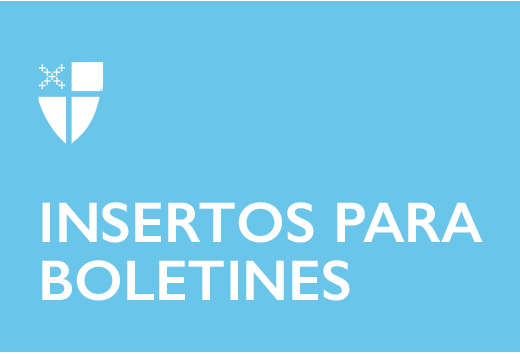 7 de febrero de 2021 - Epifanía 5 (B) Ofrenda de Absalom Jones En honor al Mes de la Historia Afroamericana y al Beato Absalom Jones, el primer sacerdote afroamericano de la Iglesia Episcopal, el Obispo Presidente Michael Curry ha invitado a los episcopales de todo el mundo a profundizar en la participación en el ministerio de reconciliación de Cristo al comprometerse y apoyar a las Universidades y Colegios Episcopales Históricamente Negros conocidos como HBCU. Se insta a las congregaciones e individuos a que dediquen la ofrenda de la observancia de la fiesta de Absalom Jones (13 de febrero) para apoyar a las dos HBCU episcopales: St. Augustine's University en Raleigh, NC, y Voorhees College en Dinamarca, SC.  “Estas centros brindan educación, oportunidades económicas y sociales a las comunidades que a menudo tienen escasos recursos, y ofrecen muchas bendiciones a la vida de la Iglesia Episcopal”, dijo el Obispo Curry. Las donaciones a HBCU proporcionarán una ayuda muy necesaria para ofrecer becas competitivas y ayuda financiera, atraer y retener profesores excepcionales, apoyar la investigación de profesores de vanguardia, instalar tecnología nueva y mejorada en todo el campus y proporcionar aulas y clases innovadoras y equipo atlético. “A la luz de nuestro renovado pacto y compromiso con el trabajo de la justicia racial y la reconciliación, espero que se unan a mí para apoyar el Fondo Absalom Jones este año”, dijo el Obispo Presidente. Jones fue un abolicionista y clérigo afroamericano, y el primer afroamericano ordenado sacerdote en la Iglesia Episcopal. Nació esclavizado de Abraham Wynkoop en 1746 en Delaware. Jones se mudó a Filadelfia después de que su amo vendiera su plantación junto con la madre de Absalom y sus seis hermanos. Jones compró la libertad de su esposa Mary y luego se le concedió su propia emancipación en 1784. En 1787, con su amigo Richard Allen, fundaron la Sociedad Africana Libre, una organización benévola de ayuda mutua que fue la primera de ese tipo organizada por y para los negros.  Jones fue ordenado sacerdote el 21 de septiembre de 1802, sirviendo fielmente a la Iglesia Episcopal Africana de St. Thomas en Filadelfia, que sigue siendo una congregación vibrante. “Al conmemorar al beato Absalom Jones, el primer sacerdote afroamericano de la Iglesia Episcopal, tenemos una oportunidad única de celebrar su memoria y honrar el testimonio de dos escuelas que continúan formando nuevos líderes”, dijo el obispo Curry. “En honor al compromiso de Jones de promover la educación de los afroamericanos y promover el desarrollo de líderes afroamericanos en todas las áreas de la vida, la Iglesia Episcopal se complace en designar a la Universidad de San Agustín y al Voorhees College como beneficiarios de las ofrendas de la fiesta de Absalón Jones 2021”.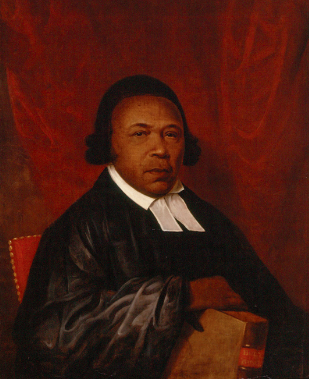 Se aceptan donaciones en episcopalchurch.org/givehbcus. También puede enviar un mensaje de texto GIVEHBCU al 41444. Para obtener más información, comuníquese con Cecilia Malm, Directora Superior de Desarrollo, en cmalm@episcopalchurch.org o (212) 716-6062.